МБДОУ № 55 «ДЕТСКИЙ САД КОМБИНИРОВАННОГО ВИДА»  г. КАЛУГИНепосредственно-образовательная деятельность по экологии на тему: Экологическая викторина «Знатоки природы»(средняя группа)Подготовила и провела: Воспитатель I кв. категории Лазукова Л.В.г. Калуга 2013г.Задачи:Уточнять, расширять и закреплять знания детей о животных, растениях, правилах поведения в природе. Учить детей соблюдать правила игры.Развивать память, любознательность, сообразительность, умение анализировать, обобщать и сравнивать.Воспитывать познавательный интерес, чувство творчества, уважение к партнёрам и соперникам по игре, любовь к родной природе, интерес к жизни животных и природным явлениям. Воспитывать бережное отношение к природе. Предварительная работа: занятия по познавательному развитию о животных, по изобразительной деятельности, лепке, аппликации, чтение художественной литературы, беседы об охране и бережном отношении к природе, рассматривание иллюстраций, дидактические и развивающие игры, оформление альбомов: «Дикие животные», «Времена года», «Деревья», Луговые цветы». До начала занятия дети группы делятся на две команды. Дети решают, как они назовут свои команды, выберут капитанов, обсудят эмблемы.Ход занятия:Команды усаживаются на свои места, за столы с заранее подготовленными эмблемами.Воспитатель: Для проведения нашей экологической викторины «Знатоки природы» понадобиться справедливое жюри, давайте выберем жюри из числа гостей.   У нас две команды: «Зайчата» и « «Бельчата».      ВНИМАНИЕ! ВНИМАНИЕ! Начинаем нашу экологическую викторину: «Знатоки природы». Давайте вспомним правила нашей игры:Нельзя подсказывать командам во время игры и перебивать своих товарищей.Если команда, отвечающая на вопрос, затрудняется или дает неверный ответ, то отвечает другая команда, то есть соперники.Нужно быть очень внимательным и терпеливым.И так начинаем! Психогимнастика «Дружные ребята»    Собрались все дети в круг    Я твой друг, и ты мой друг    Крепко за руки возьмёмся    И друг другу улыбнёмся.Воспитатель: Ребята, я улыбнусь вам, а вы улыбнитесь друг другу и мне, чтобы у нас с вами было хорошее настроение.  Задание 1. Посмотрите, какой интересный альбом я принесла для вас. В этом альбоме живёт очень дружная семья, как мы с вами. Но для того, чтобы увидеть её героев, необходимо отгадать загадки про каждого из них. В этой книге – Увидите сами! – Картинки живые:С хвостами, с усами.Бегать умеют они и летать,Ползать и плавать,Кусать и хватать…Есть здесь мохнатые,Есть и пернатые,Стройные очень и даже горбатые,Добрые, злые,Наземные, водные –Кто же они?Догадались?  (животные).Воспитатель: Да, ребята, эта книга о животных. В ней поселились звери, птицы, насекомые. Слушайте внимательно загадки, и вы обязательно отгадаете, о ком идёт речь.Лесом катится клубокУ него колючий бок,Он охотится ночами За жуками и мышами (Ёж).Что за зверь такой леснойВстал, как столбик, под соснойИ стоит среди травы – Уши больше головы (Заяц).Здесь рыжая красавицаВышла на тропинку,Хочет всем понравиться – Выгибает спинку (Лиса).Кто зимой холоднойХодит злой, голодный? (Волк).Кто по ёлкам ловко скачетИ взлетает на дубы?Кто в дупле орехи прячет?Кто сушит на зиму грибы (Белка).У неё глаза большие,Хищный клюв – всегда крючком.По ночам она летает, Спит на дереве лишь днём (Сова).Ну, а это что за птица?Не ворона, не синица.Примостилась на сукуРаздалось вокруг: «Ку-ку!» (Кукушка). Великан в лесу живёт  Он – сладкоежка, любит мёд,  Когда испортится погода,  Он спать ложиться на полгода. (Медведь)      Воспитатель: Молодцы, ребята, вы правильно отгадали загадки о животных и теперь знаете, кто поселился в этой книге. А скажите, пожалуйста, все эти животные постоянно, где живут? (в лесу).    Так как они постоянно живут в лесу, как мы их называем? (дикие).    Ребята, подумайте, пожалуйста, что такое лес? Да, лес – это много деревьев, кустарников, трав, растущих в одном месте. Но не только.…В лесу ещё живут звери, птицы, насекомые. Поэтому лес – это огромная дружная семья растений и животных.Задание 2.  «С какого дерева листок»  -Ребята, я вам раздам карточки с листочками и деревьями, а вы должны будете найти с какого дерева каждый листик.Задание 3.  «Вопрос-ответ»Эту птицу называют «лесным доктором», он лечит деревья, вытаскивая вредных насекомых из-под коры? (Дятел)Растет ли дерево зимой? Почему? (Нет, оно зимой в состоянии покоя)Назовите животных, которые зимой спят? (Медведь, еж)Кто меняет шубку 2 раза в год? (Белка, заяц)Назовите профессию человека, охраняющего и оберегающего заповедники? (Лесник)Что такое Красная книга? (Книга, в которую заносят редкие растения, животных, которых нужно охранять)Физминутка. «Чья команда соберёт больше шишек»  Задание 4. «Кто где живёт»  Ведущий раздаёт каждой команде карточки – модели разных жилищ и картинки с изображением животных. Дети распределяют животных по их жилищам.  «Дупло» - белка  «нора» - лиса  «Берлога»- медведь  «Пень»- ёжик.  Задание 5. «Кто в какой сказке живёт» Ребята, назовите, какие животные встречаются в этих сказках.  • «Три медведя» • «Заюшкина избушка»  • «Колобок»  • «Теремок» Воспитатель: Ребята, какие вы молодцы, как много вы знаете. Мы с вами весело играли, но пришло время подвести итоги. Пока жюри будет подводить итоги, мы с вами поиграем в игру «Бывает - не бывает».  «Бывает - не бывает»Ледоход летом (не бывает)Листопад летом (не бывает)Дождь летом (бывает)Роса зимой (не бывает)Заморозки весной (бывает)Гроза летом (бывает)Метель летом  Радуга летом (бывает)Град летом (бывает)Буран летом (не бывает)Иней зимой (бывает)Туман осенью (бывает)Капель летом (не бывает)Иней летом (не бывает)Мороз летом (не бывает)Лужи зимой (не бывает)Зеленые листья зимой (не бывают)Воспитатель: Дорогие ребята! Мне очень приятно было, что вы приняли участие в нашей экологической викторине «Знатоки природы». Надеюсь, что вы еще больше будете любить природу, проявлять интерес, оберегать ее.ПРИЛОЖЕНИЕЭМБЛЕМЫ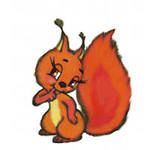 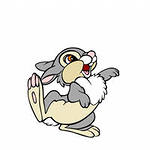 Игра «С какого дерева листок»Игра « Чей домик?»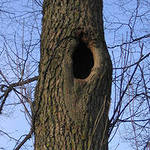 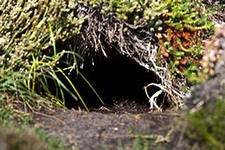 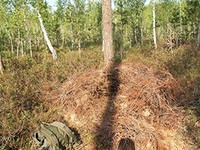 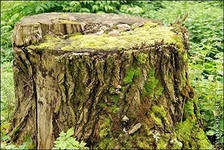 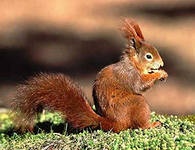 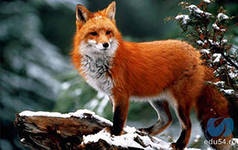 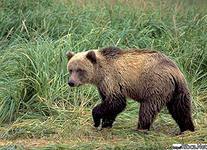 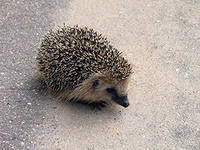 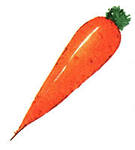 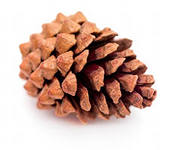 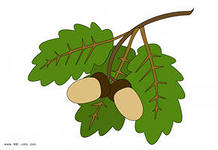 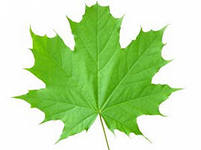 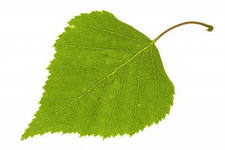 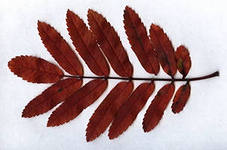 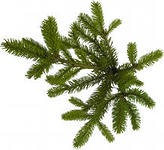 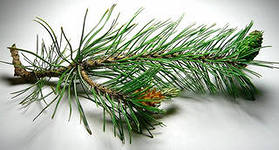 